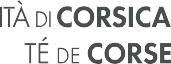 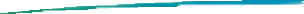 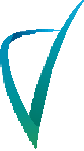 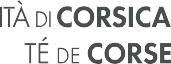 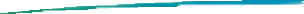 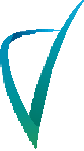 Ogni dumanda hè da addirizzà cù u furmulariu tippu à - Chaque demande doit être adressée avec le formulaire type à :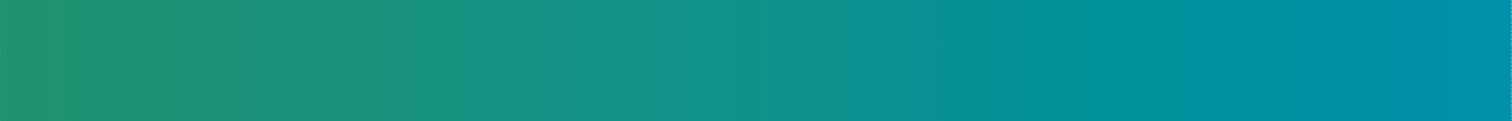 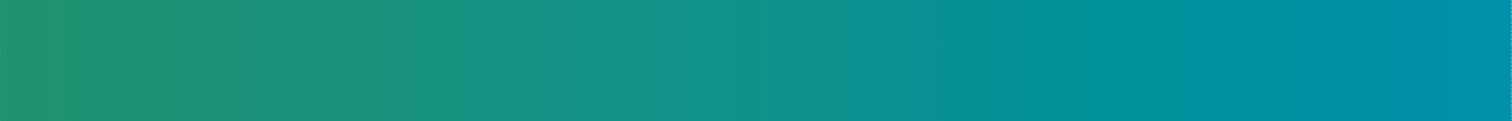 Défi collectifNomu di l’associu - Nom de l’association : N° siret : Indirizzu di a sedi suciali - Adresse du siège social : Tel. : 	Indizizzu elettronicu - courriel : Défi individuelCasata – Nom du responsable du défi : Nome - Prénom :Data é locu di nascita - Date et lieu de naissance : Naziunalità / Nationalité :Indirizzu – Adresse : Tel. : 	Indizizzu elettronicu - courriel : Pour les mineurs :Rispunsevuli ligali - Responsable légal : 		    Signora – Madame                      Signore - MonsieurCasata - Nom :	Nomu - Prénom :   Situazione  - Situation Studiante – Etudiant, lycéen, collégien (précisez)  Salariatu/indipendante – Salarié/Indépendant (précisez le secteur)  Altru– Autres (précisez)Indiquez la catégorie dans laquelle vous souhaitez déposer votre demande (cocher la case correspondante) :défi collectif,défi collectif femmes, défi collectif ou individuel handicap, défi individuel hommes, défi individuel femmes, 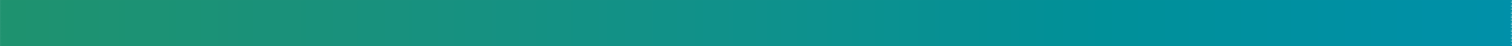 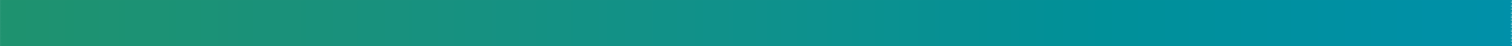 Choix du thème solidaire dans lequel doit s’inscrire le projet (cocher la case correspondante) : actions en direction des publics les plus éloignés de la pratique (personnes en situation de handicap, publics issus des quartiers prioritaires de la Ville, publics issus des zones rurales, détenus,  etc..)pratique des femmes et des jeunes fillesdéveloppement du sport-santé et la lutte contre le dopagelutte contre le harcèlement, les violences sexistes et sexuelles, l’homophobieIntitulé du défi :Cause mise en valeur par votre défi (thématique, association, …) :Pracisà – Présentation de la ou des personnes réalisant le défi :Descriptif du projet :Pracisà - Détailler en quelques lignes l’objet du financement et les objectifs recherchés :Date de début de l’action : Date de fin de l’action : 	 Cumuna(i) / Tarritoriu(ii) - Commune(s) / Territoires concernés :  Evaluation : Comment envisagez-vous de mesurer l’impact de cette action ?Le budget doit être équilibré en charges et en produiPour un défi collectif :□ Copia di u strattu di u Ghjurnali Ufficiali di a Ripublica chì porta dichjarazioni di a criazioni di l’associu - Copie de l’extrait du Journal Officiel de la République portant déclaration de constitution de l’association□ Statuti, in vigori è firmati, di l’associu - Statuts de l’association en vigueur signés□ Ricivuta di dichjarazioni di criazioni in Prifittura - Récépissé de déclaration de création en Préfecture□ Ultima ricivuta di dichjarazioni di mudificazioni di l’associu in Prifittura (sedi, titulu, ughjettu, scagnu…) - Dernier récépissé de déclaration de modification de l’association en Préfecture (siège, titre, objet, bureau…)□ Copia di u dicretu di dichjarazioni d’utilità publica pà l’associ cuncirnati - Copie du décret de déclaration d’utilité publique pour les associations concernées□ Prucessu verbali di l’ultima assemblea elettiva in cunfurmità cù i statuti - Procès-verbal de la dernière assemblée élective conforme aux dispositions prévues par les statuts□ Attistazioni di l’Amministrazioni fiscali chì indetta a situazioni pracisa di l’associu in quantu à l’impositu nantu à i sucità è à a TVA sicondu u tippu d’attività soii - Attestation de l’Administration fiscale précisant la situation de l’association vis-à-vis de l’impôt sur les sociétés et de la TVA selon type d’activités menées□ Attistazioni di l’associu cunfirmendu ch’ellu hè à ghjornu di i so ubligazioni fiscali è suciali - Attestation confirmant être à jour des obligations fiscales et sociales ;□ Le rapport d’activité détaillé du dernier exercice écoulé□ Le programme d’activité détaillé de l’année sportive pour laquelle la subvention est sollicitée□ Les comptes annuels du dernier exercice écoulé (bilan, compte de résultat et annexes ou compte de résultat)□ Le budget prévisionnel actualisé et détaillé de votre association faisant apparaitre le montant demandé□ Une attestation d’affiliation à une fédération sportive agréée par le Ministère des Sports□ Ricacciu d’idintità  bancaria  -  Relevé  d’identité bancairePour un défi individuel : t Copia di a CNI - Copie de la carte nationale d’identité du responsable du défi Ricacciu d’identità bancaria – RIB au nom et prénom du responsable du défi si majeur, SINON celui des parents accompagné de la copie du livret de famille Ogni pezza utule - Toute pièce utile pour l'instruction du dossier (articles de presse, book...)Voie postaleMailMonsieur le Président du Conseil exécutif de Corse Direction adjointe en charge des sports et des politiques sportives 22 cours Grandval - BP 215 - 20187 Aiacciu cedex 1directiondessports@isula.corsicaCHARGES PREVISIONNELLES MONTANTSPRODUITS PREVISIONNELS PRODUITS PREVISIONNELS MONTANTS60 - Achats70 – Ventes produits finis, prestations services70 – Ventes produits finis, prestations servicesAchats de marchandisesMarchandisesMarchandisesAchats d’études et de prestations de servicesPrestations de servicesPrestations de servicesAchat non stockés de matières et de fournituresProduits des activités annexesProduits des activités annexesFournitures non stockables (eau, énergie)ManifestationsManifestationsFournitures administratives74 – Subventions d’exploitation74 – Subventions d’exploitationFournitures d’entretien et petit équipementEtatEtat……………………………………………Autres fournituresCollectivité de CorseANS (ex CNDS)Collectivité de CorseANS (ex CNDS)…………………………………………...61 – Services extérieursAgences et officesAgences et offices……………………………………………Sous-traitance généraleCommunesCommunesLocations mobilières et immobilièresAutres CollectivitésAutres CollectivitésEntretien et réparationOrganismes sociauxOrganismes sociauxAssurancesFond EuropéensFond EuropéensDocumentationAgence de services et de paiement (ASP / emplois aidés)Agence de services et de paiement (ASP / emplois aidés)DiversAutres financements publics (préciser)Autres financements publics (préciser)62 – Autres services extérieursAides privées (fondations)Aides privées (fondations)Rémunération intermédiaires et honorairesPublicité, publications75 – Autres produits de gestion courante75 – Autres produits de gestion couranteDéplacements, missions et réceptionsCotisationsCotisationsFrais postaux et de télécommunicationDon – autres Don – autres Services bancairesMécénatMécénatDiversSponsoringSponsoring63 – Impôts et taxesImpôts et taxes sur rémunérationsAutres impôts et taxes76 – Produits financiers76 – Produits financiers64 – Charges de personnelRémunérations du personnel77 – Produits exceptionnels77 – Produits exceptionnelsCharges socialesSur opération de gestionSur opération de gestionAutres charges de personnelSur exercices antérieursSur exercices antérieurs65 – Autres charges de gestion couranteRésultat de l’exercice précédant (déficitaire ou excédentaire, uniquement s’il n’y a pas de bilan)Résultat de l’exercice précédant (déficitaire ou excédentaire, uniquement s’il n’y a pas de bilan)654- Perte sur créances irrécouvrables66 – Charges financières67 – Charges exceptionnelles69 – Impôts sur les bénéfices79 – Transferts des charges79 – Transferts des chargesS/TOTAL 1……………..S/TOTAL 1S/TOTAL 168 – Dotation aux amortissements et aux provisions78 – Reprise sur amortissements et provisions78 – Reprise sur amortissements et provisionsTOTAL DES CHARGES PREVISIONNELLES ………………TOTAL DES PRODUITS PREVISIONNELS TOTAL DES PRODUITS PREVISIONNELS …………………CONTRIBUTIONS VOLONTAIRES EN NATURE (CVN)CONTRIBUTIONS VOLONTAIRES EN NATURE (CVN)CONTRIBUTIONS VOLONTAIRES EN NATURE (CVN)CONTRIBUTIONS VOLONTAIRES EN NATURE (CVN)CONTRIBUTIONS VOLONTAIRES EN NATURE (CVN)86 – Emploi des contributions volontaires87 – Contributions volontaires en natureSecours en natureBénévolatMise à disposition gratuite biens et servicesPrestations en naturePersonnels bénévolesDons en natureTOTAL DES CHARGES CVN……………TOTAL DES PRODUITS CVN………………………………